CORRECT PATIENT’S LABEL PLACEMENTPlace patient’s collection label (no larger than 2” X 1”) directly over manufacturer’s label to ensure that the specimen is visible.  Align label lengthwise directly under the stopper, with patient’s name reading left to right.  INCORRECT PATIENT’S LABEL PLACEMENTAll tubes are pre-labeled by the manufacturer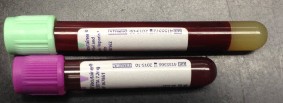  Label contains tube expiry date. 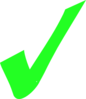 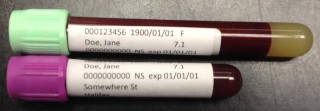 Label must be stuck on smoothly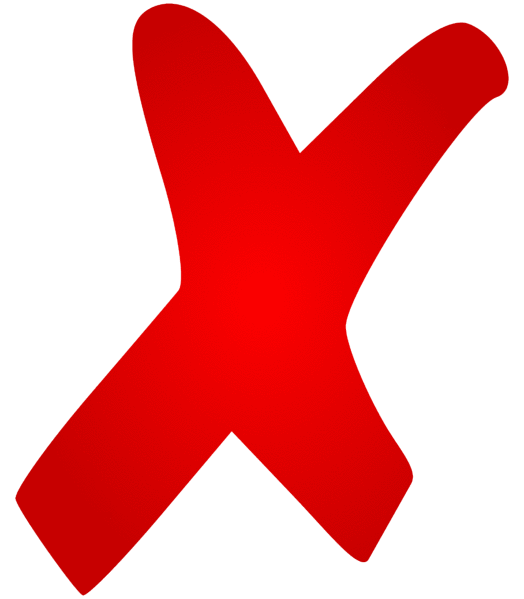 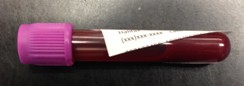 Not straight/upside down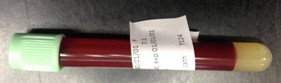 Wrapped around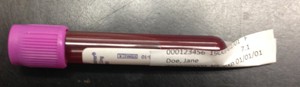 Extending beyond tube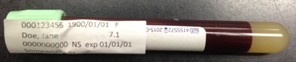 Over cap